                                                ДСТУ  Б А.1.1-55-94                      ДЕРЖАВНИЙ СТАНДАРТ УКРАЇНИ     =========================================================                 Система стандартизацiї та нормування                         в будiвництвi                    ПРИРОДНI ПIСКИ ДЛЯ ВИРОБНИЦТВА                        БУДIВЕЛЬНИХ МАТЕРIАЛIВ                       Термiни та визначення                                                ДСТУ  Б А.1.1-55-94                           З М І С Т                                                           С.1 Галузь використання ..................................   12 Нормативні посилання .................................   23 Основні положення ....................................   34 Загальні поняття .....................................   55 Види пісків ..........................................   56 Склад та характеристика пісків .......................  107 Шкідливі домішки .....................................  17Довідковий додаток .....................................  20Абетковий покажчик термінів українською мовою ..........  21Абетковий покажчик термінів німецькою мовою ............  23Абетковий покажчик термінів англійською мовою ..........  25Абетковий покажчик термінів французькою мовою ..........  27Абетковий покажчик термінів російською мовою ...........  29                                                ДСТУ  Б А.1.1-55-94                       ДЕРЖАВНИЙ СТАНДАРТ УКРАЇНИ   ==============================================================             Система стандартизацiї та нормування                      в будiвництвi                     ПРИРОДНI ПIСКИ ДЛЯ                   ВИРОБНИЦТВА БУДIВЕЛЬНИХ                        МАТЕРIАЛIВ                   Термiни та визначення            Система стандартизации и нормирования                     в строительстве                   ПРИРОДНЫЕ ПЕСКИ ДЛЯ                     ПРОИЗВОДСТВА                 СТРОИТЕЛЬНЫХ МАТЕРИАЛОВ                  Термины и определения                   NATURAL  SANDS FOR                  PRODUCTION OF BUILDING                       MATERIALS                 Terms and determinations================================================================                                        Чинний  вiд 1995-01-01                                                    ----------     1 ГАЛУЗЬ ВИКОРИСТАННЯ     1.1 Цей стандарт установлює термiни та визначення основнихпонять, якi стосуються природних пiскiв для виробництва  будiвель-них матерiалiв, їх властивостей, виробництва.     Стандарт не розповсюджується на готовi вироби на основi  пiс-ку.     1.2 Термiни, регламентованi  в  цьому  стандартi,  обов'язковiдля використання в усiх видах нормативної документацiї, у  довiдко-вiй та навчально-методичнiй лiтературi, що належить до сфери дiяль-ностi з питань стандартизацiї або при використаннi результатiв  цихробiт, включаючи програмнi засоби для комп'ютерних систем.     1.3  Вимоги  стандарту  чиннi  для  використання   в   роботiпiдприємств, установ, органiзацiй, що дiють на територiї  України,технiчних комiтетiв з стандартизацiї, науково-технiчних та iнжене-рних товариств, мiнiстерств (вiдомств).--------------------------------------------------                               - 2 -                                                ДСТУ  Б А.1.1-55-94     2 НОРМАТИВНI ПОСИЛАННЯ     В цьому стандартi використанi положення таких документiв: ДСТУ 1.0-93    | Державна система стандартизацiї України.                | Основнi пложення------------------------------------------------------------------ ДСТУ 1.2-93    | Державна система стандартизацiї України.                | Порядок розроблення державних стандартiв------------------------------------------------------------------ ДСТУ 1.5-93    | Державна система стандартизацiї України.                | Загальнi вимоги до побудови, викладення,                | оформлення та змiсту стандартiв----------------------------------------------------------------- ГОСТ 8736-85   | Песок для строительных работ.                | Технические условия----------------------------------------------------------------- ГОСТ 8735-88   | Песок для строительных работ. Методы испыта- (СТСЭВ 5446-85)| ний----------------------------------------------------------------- ГОСТ 22551-77  | Песок кварцевый, молотые песчаник, кварцит и                | жильный кварц для стекольной промышленности.                | Технические условия----------------------------------------------------------------- ГОСТ 26633-91  | Бетоны тяжелые й мелкозернистые.                | Технические условия----------------------------------------------------------------- ГОСТ 6139-91   | Песок стандартный для испытаний цемента. (СТСЭВ 6951-89)| Технические условия----------------------------------------------------------------- ГОСТ 26193-84  | Материалы из отсевов дробления изверженных                | горных пород для строительных работ.                | Технические условия----------------------------------------------------------------- ГОСТ 22856-89  | Щебень и песок декоративные из природного камня.                | Технические условия----------------------------------------------------------------- ГОСТ 25137-82  | Материалы нерудные строительные, щебень,и песок (СТСЗВ 5445-85)| плотные из отходов промышленности, заполнители                | для бетона пористые. Классификация------------------------------------------------------------------ ГОСТ 23735-79  | Смеси песчано-гравийные для строительных работ.                | Технические условия------------------------------------------------------------------ ГОСТ 24100-80  | Сырье для производства песка, гравия и щебня                | из гравия для строительных работ.                | Технические требования и методы испытаний------------------------------------------------------------------ ГОСТ 7394-85   | Балласт гравийный й гравийно-песчаный для                | железнодорожного пути. Технические условия----------------------------------------------------------------- ГОСТ 22263-76  | Щебень и песок из пористых горных пород.                | Технические условия----------------------------------------------------------------- ГОСТ 9758-86   | Заполнители пористые неорганические для                | строительных работ. Методы испытаний-----------------------------------------------------------------                               - 3 -                                                ДСТУ  Б А.1.1-55-94 ГОСТ 26873-86  | Материалы из отсевов дроблення осадочных                | горных пород для строительных работ.                | Технические условия----------------------------------------------------------------- ГОСТ 23558-79  | Материалы щебеночные, гравийные и песчаные,                | обработанные неорганическими вяжущими.                | Технические условия----------------------------------------------------------------- ГОСТ 9128-84   | Смеси асфальтобетонные дорожные, азродромные и                | асфальтобетон. Технические условия----------------------------------------------------------------- ГОСТ 7030-75   | Материалы полевошпатовые и кварц-полевошпато-                | вые для тонкой керамики----------------------------------------------------------------- ГОСТ 15045-78  | Материалы кварц-полевошпатовые для строитель-                | ной керамики. Технические условия----------------------------------------------------------------- ОСТ 21-1-80    | Песок для производства силикатных изделий                | автоклавного твердення----------------------------------------------------------------- РСТ УРСР       | Пiсок карбонатний з вапнякiв-черепашникiв 5014-82        |----------------------------------------------------------------- КНД 50-О11-93  | Основнi положення та порядок розробки                | стандартiв на термiни та визначення      З ОСНОВНI ПОЛОЖЕННЯ     3.1 Для кожного поняття встановлено один стандартизований те-рмiн.     3.2 Поданi визначення можна  в  разi  необхiдностi  розвиватишляхом введення до них похiдних ознак, якi доповнюють значення те-рмiнiв, що використовуються. Доповнення не можуть порушувати обсягi змiст понять, визначених у стандартi.     3.3 У стандартi, як довiдковi, поданi нiмецькi (de),  англiй-ськi (еn), французькi (fr) та росiйськi (ru) вiдповiдники стандар-тизованих термiнiв, а також визначення росiйською мовою.     3.4  У  стандартi  наведено   абетковий   покажчик   термiнiвукраїнською мовою,  абетковi  покажчики  iншомовних  вiдповiдникiвстандартизованих термiнiв кожною мовою окремо.                               - 4 -                                                ДСТУ  Б А.1.1-55-94     4 ЗАГАЛЬНI  ПОНЯТТЯ4.1  природний пiсок            de   Natursand                                en   natural sand                                fr   sable naturel                                ru   природный песок     Дрiбноуламкова розсип-          Мелкообломочная  сыпучая     часта гiрська порода,           порода, представляющая     яка являє собою сумiш           собой смесь окатанных в раз-     обточених рiзною мiрою          ной степени зерен-обломков     зерен-уламкiв мiнералiв         минералов и горных пород     та гiрських порiд роз-          размером до 5 мм     мiром до 5 мм4.2  генетична класифiкацiя     ru   генетическая классификация     пiскiв                          песков     Розподiл пiскiв за умовами      Распределение песков по     їх походження, утворення        условиям их происхождения,                                     образования4.3  промислова класифiкацiя    ru   промышленная классификация     пiскiв                          песков     Розподiл пiскiв на групи        Распределение песков на     за показниками, що харак-       группы по показателям,     теризують їх основнi            характеризующим их основ-     технологiчнi властивостi,       ные технологические свойст-     якi обумовлюють галузь їх       ва и обуславливающим     можливого застосування          область их применения   5 ВИДИ   ПIСКIВ5.1  алювiальнi пiски           de   Alluvialsand                                en   alluvial river sand                                fr   sables alluviaux de riviere                                ru   аллювиальные  пески     Пiски, що формуються            Пески, формирующиеся водными     водними потоками (рiчнi),       потоками (речные), неодно-     неоднорiднi за зерновим         родные по зерновому та мине-     та мінералогічним скла-         ралогическому составу, с ок-     дом з округлими та кутас-       руглыми и угловатыми зернами,     тими зернами, часто с до-       часто с примесью глинистых     мішками глинистих часток        частиц5.2  елювiальнi пiски           de   Eluvialsand                                en   alluvial sand                                fr   sables alluviaux                                ru   элювиальные пески     Піски, що утворились            Пески, образовавшиеся в     в процесі вивітрювання          процессе выветривания гор-     гірських порід та зали-         ных пород и оставшиеся на     шились на місці утворен-        месте образования, представ-     ня, представлені невід-         лены несортированными и     сортованими та необточе-        неокатанными зернами                               - 5 -                                                ДСТУ  Б А.1.1-55-94     ними зернами гострокут-         остроугольной формы со     ної форми зі значним            значительным содержанием     вмістом глинистих часток        глинистых частиц5.3  морськi та озернi пiски    de   Meeres- und seesand                                еn   marine and lacustrine sands                                fr   sables de mer et lacustres                                ru   морские и озерные пески     Пiски, що нагромаджують-        Пески, накапливающиеся на     ся на днi озер та морiв з       дне озер и морей из мате-     матерiалу, який принесен з      риала, принесенного с суши,     сушi, вiдносно однорiднi,       относительно однородные,     добре обточенi, з гладкою       хорошо окатанные, с гладкой     поверхнею зерен                 поверхностью зерен5.4  еоловi пiски               de   Flugsand                                еn   aeolian sands                                fr   sables eoliens                                ru   эоловые пески     Пiски, перенесенi вiтром,       Пески, перенесенные     дрiбнозернистi, вiдносно        ветром, мелкозернистые,     рiвномiрного зернового          относительно равномерного     складу зi значною               зернового состава со     домішкою глинистого             значительной примесью гли-     матерiалу. Зерна округлi,       нистого материала. Зерна     часто роздробленi, з мато-      округлые, часто раздроб-     вою поверхнею                   ленные, с матовой поверх-                                     ностью5.5  льодовиковi                de   Glazialer (fluvioglazialer) Sand     (флювiогляцiальнi)         en   fluvioglacial sands     пiски                      fr   sables glaciaires                                ru   ледниковые (флювиогляци-                                     альные) пески     Пiски, що утворились            Пески, образовавшиеся в     внаслiдок дiяльностi льодо-     результате деятельности     викiв, слабо обточенi та        ледников, слабо окатанные     погано вiдсортованi, частко-    и плохо отсортированные,     во вiдмитi вiд глинистих        частично отмытые от     домiшок                         глинистих примесей5.6  мономiнеральнi пiски       de   Monomineralsand                                еn   monomineral sands                                fr   sables monomineraux                                ru   мономинеральные пески     Піски, що складаються           Пески, состоящие преиму-     переважно з зерен одного        щественно из зерен одного     мiнералу                        минерала5.7  олiгомiктовi пiски         de   Oligomintsand                                еn   oligomikt sands                                fi   sables oligomictiques                                ru   олигомиктовые пески                               - 6 -                                                ДСТУ  Б А.1.1-55-94     Пiски, що складаються з         Пески, состоящие из зерен     зерен двох-трьох мiнералiв      двух-трех минералов с     з перевагою одного              преобладанием одного5.8  Поліміктові піски          de   Mischsand                                еn   polymictic sand                                fr   sables polymictiques                                ru   полимиктовые пески     Пiски, що складаються з         Пески, состоящие из облом-     уламкiв гiрських порiд та       ков горных пород и мине-     мiнералiв рiзного складу        ралов различного состава5.9  пiсок кварцовий            de   Quarzsand                                en   quartz sand                                fr   sable quartzeu                                ru   песок кварцевый     Пiсок, що складається           Песок, состоящий более чем     бiльше нiж на 90 вiдсоткiв      на 90 процентов из облом-     з уламкiв кварцу (SiО2 )        ков кварца (SiO2)5.10 пiсок польовошпатово-      de   Feldspatquarzsand     кварцовий                  еn   felfspar sand                                fr   sable de feldspath                                ru   песок полевошпатово-                                     кварцевый     Пісок, що вмiщує до 10-20       Песок, содержащий до 10-20     вiдсоткiв польового шпату       процентов полевого шпата5.11 дроблений  пiсок           de   Brechsand                                еn   crushed sand                                fr   sable concasse                                ru   дробленый  песок     Пiсок, який одержують           Песок, получаемый измель-     подрiбненням скельних           чением скальных горных     гiрських порiд та гравiю з      пород и гравия с использо-     використанням спецiаль-         ванием специального     ного подрiбнюючого              дробильно-размольного     обладнання                      оборудования5.12 пiсок з вiдсiвiв           de   Siebbrechsand     дроблення                  еn   sand of breaking screenings                                fr   sable de refus de concassage                                ru   песок из отсевов дроблення     Пісок, який одержують у         Песок, получаемый из отхо-     процесi подрiбнення вивер-      дов в процессе дроблення     жених та осадових гiрських      изверженных и осадочных     порiд, гравiю та валунiв        горных пород, гравия и валу-                                     нов5.13 пiски з пiщано-гравiйних   de   Sund ans Kies-Sand-Gemisch     сумiшей                    еn   sand of silico-gravel mixture                                fr   sables silico-gravier                                ru   пески из песчано-гравийных                                     смесей                               - 7 -                                                ДСТУ  Б А.1.1-55-94     Природнi пiски, видiленi з      Природные пески, выделен-     пiщано-гравiйних сумiшей        ные из состава песчано-                                     гравийной смеси5.14 збагачений пiсок           de   Anrecherungsand                                en   enriched sand                                fi   sable enrichi                                ru   обогащенный песок     Пiсок з полiпшеним зерно-       Песок с улучшенным зерно-     вим складом, який одержу-       вым составом, получаемый с     ють з застосуванням спецi-      применением специального     ального збагачувального         обогатительного оборудо-     обладнання i постачають         вания и поставляемый без     без розподiлу на фракцiї        разделения на фракции5.15 декоративний  пiсок        de   Dekorationssand                                еn   decorative sand                                fr   sable decoratif                                ru   декоративный  песок     Пісок, одержаний подрiб-        Песок, получаемый дроб-     ненням вiдходiв при здобу-      лением отходов при добыче     ваннi блокiв, що має декора-    блоков, обладающий деко-     тивнi властивостi та призна-    ративными свойствами и     чається для зовнiшнього та      предназначенный для наруж-     внутрiшнього опорядження        ной й внутренней отделок5.16 пiсок з пористих           de   Porengesteinsand     гiрських порiд             en   sand of porous rocks                                fr   sable de roches poreuses                                ru   песок из пористых горных                                     пород     Пiсок, одержаний подрiб-        Песок, получаемый путем     ненням пористих гiрських        дроблення пористых горных     порiд вулканiчного (пемз,       пород вулканического (пемз,     туфiв, базальтiв) або оса-      туфов, базальтов) или оса-     дового (вапняку, опок) по-      дочного (известняков, опок)     ходження - карбонатний          происхождения - карбонат-     пісок                           ный песок5.17 фракцiонований  пiсок      de   Fraktionierter Sand                                en   fractionated sand                                fr   sable fractionne                                ru   фракционированый  песок     Пiсок, який роздiлений з        Песок, разделенный с при-     застосуванням спецiального      менением специального обо-     збагачувального обладнан-       гатительного оборудования     ня на двi або бiльше фрак-      на две или более фракции,     цiй, що постачаються окре-      поставляемые раздельно в     мо в установлених               установленных соотноше-     спiввiдношеннях                 ниях5.18 стандартний пiсок          de   Standardsand                                en   standard sand                                fr   sable standard                                ru   стандартный песок                               - 8 -                                                ДСТУ  Б А.1.1-55-94     Фракцiя або сумiш фракцiй       Фракция или смесь фракции     природного кварцового           кварцового песка, содержа-     пiску, що вмiщує округлi        щего округлые зерна с нор-     зерна з нормованим зерно-       мированным зерновым й     вим та хiмiчним складом         химическим составом  6  СКЛАД ТА ХАРАКТЕРИСТИКА ПIСКIВ6.1  зерновий склад пiску       de   Kornzusammensetzung  ans                                     Sand                                en   granulometric composition of                                     Sand                                fr   granиlometriе de sable                                ru   зерновой состав песка     Процентний вмiст маси           Процентное содержание     рiзних за розмiром фракцiй      массы разных по величине                                     фракций6.2  фракцiя                    de   Fraktion                                еn   fraction                                fr   fraction                                ru   фракция     Сукупнiсть однакових за         Совокупность одинаковых     розмiром зерен або часток       по величине зерен или час-     пiску, вмiст яких кiлькiсно     тиц песка, содержание кото-     характеризується частко-        рых количественно харак-     вими залишками на стан-         теризуется частными остат-     дартних ситах згiдно            ками на стандартных ситах     технiчних нормативiв            согласно техническим нор-                                     мативам6.3  пилоподiбнi, мулистi       de   Staub-, Schlamm- und     та глинисті частки              Toteilchen                                еn   powdered, silt, klay,                                     particles                                fr   particules poissiereuses                                     boueuses argileuses                                ru   пылевидные, илистые и                                     глинистые частицы     Частки розмiром менше           Частицы размером менее     0.05 мм.                        0.05 мм.     Примiтка: вмiст їх лiмiту-      Примечание: содержание их     ється вимогами вiдповiдних      лимитируется требованиями     стандартiв, оскiльки значна     соответствующих стандар-     їх кiлькiсть збiльшує витра-    тов, так как значительное их     ту в'яжучого, пiдвищує во-      количество увеличивает рас-     допотребу бетону, знижує        ход вяжущего, повышает во-     мiцнiсть готових виробiв        допотребность бетона, сни-                                     жает прочность готовых                                     изделий6.4  модуль крупностi МК        de   Koernungsziffer                                en   gradation factor                                fr   module de grosseur                                ru   модуль крупности МК                               - 9 -                                                ДСТУ  Б А.1.1-55-94     Безрозмiрний показник, що       Безразмерный показатель,     визначається дiленням на        определяемый делением на     100 суми повних залишкiв        100 суммы полных остатков     на стандартних ситах            на стандартных ситах6.5  пiсок пiдвищеної           de   Grobsand     крупностi                  еn   sand of heightened coarse                                fr   sable de grosseur elevee                                ru   песок повышенной крупности     Пiсок з Мк  понад 3.0           Песок с Мк свыше 3.0 и до 3.5     и до 3.56.6  пiсок крупний              de   Grobsand                                en   coarse sand                                fr   sable gros                                ru   песок крупный     Пiсок з Мк понад 2.5            Песок с Мк свыше 2.5 до 3.0     і до 3.06.7  пiсок середнiй             de   Mittelsand                                en   average sand                                fr   sable moyen                                ru   песок средний     Пiсок з Мк понад 2.0            Песок с Мк свыше 2.0 до 2.5     і до 2.56.8  пiсок дрiбний              de   Feinsand                                en   close (fine) sand                                fr   sable a grain fin                                ru   песок мелкий     Пiсок з Мк понад 1.5            Песок с Мк свыше 1,5 до 2.0     і до 2.06.9  пiсок дуже дрiбний         de   Kleinstsand                                en   very close sand                                fr   sable a grain tres fin                                ru   песок очень мелкий     Пiсок з Мк понад 1.0            Песок с Мк свыше 1.0 до 1.5     і до 1.56.10 мiнералого-петрогра-       de  Mineralogo-petrographische     фiчний склад пiску             Charakteristik ans Sand                                en  petrographic characteristic of                                    Sands                                fr  caracteristique petrographique                                    des sables                                ru  минералого-петрографи-                                    ческий состав песка     Характеристика, яка вiд-       Характеристика песка, вклю-     биває походження, вмiст го-    чающая происхождение,     повних породоутворюючих        содержание главных породо-     мiнералiв та мiнералiв, що     образующих минералов й     належать до шкiдливих до-      минералов, относящихся к                               - 10 -                                                ДСТУ  Б А.1.1-55-94     мiшок; характер поверхнi       вредным примесям, харак-     та форму зерен                 тер поверхности и форму                                    зерен6.11 кварц (SіО2)               de  Quarz                                en  guartz                                fr  guartz                                ru  кварц (SiO2)     Один з найбiльш розпов-        Один из самых распростра-     сюджених мiнералiв земної      ненных минералов земной     кори.                          коры.     Примiтка: безбарвний або       Примечание: бесцветный     забарвлений домiшками          или окрашенный примесями     рiзних мiнералiв. Кварц не     различных минералов. Кварц     вивiтрюється, а тiльки пiд-    не выветривается, а только     лягає стиранню та дроблен-     подвергается истиранию и     ню. Має високу твердiсть,      дроблению. Обладает высокой     мiцнiсть та хiмiчну стiй-      твердостью, прочностью и     кiсть, погано розчиняється     химической стойкостью, плохо     у водi                         растворим в воде6.12 польовi шпати              de  Feldspat                                еn  feldspars                                fr  feldspaths                                ги  полевые шпаты     Поширенi породоутворю-         Распространенные породо-     ючi мiнерали, що належать      образующие минералы отно-     до групи алюмосилiкатiв        сятся к группе алюмосили-     каркасної структури.           катов каркасной структуры.     Примiтка: характеризують-      Примечание: характеризуют-     ся порiвняно високою           ся сравнительно высокой     твердiстю. Основнi групи       твердостью. Основные груп-     польових шпатiв:               пы полевых шпатов: орток-     ортоклази                      лази (К2O.Аl2O3.6SiO2),                                    альбиты     (К2O-АL2O3.6SiO2),            (Na2O.Al2O3.6SiO2),     альбiти                        анортиты     (Na2O-Al2O3.6SiO2 ),          (СаО.Аl2O3.6SiO2)     анортiти     (СаО.АL2O3.6SiO2 )6.13 хiмiчний склад пiскiв      de  Chemische Zusammenset-                                    zung der Sande                                en  chemical composition of sands                                fr  composition chimique de sables                                rи  химический состав песков     Процентний  вмiст оксидiв      Процентное содержание     у пiсках, який визначає га-    оксидов в песках, определяю-     лузь їхнього застосування      щее область их применения6.14 диоксид кремнiю (SiO2)     de  Siliziumdioxid                                en  silicon dioxide                                fr  dioxyde de silicium                                rи  диоксид кремния  (Si02 )     Загальний вмiст кремнезему     Общее содержание кремнезе-                               - 11 -                                                ДСТУ  Б А.1.1-55-94     у вiльному та зв'язаному       ма в свободном и связанном     станах                         состояниях6.15 вiльний кварц (Si02 в)     de  Freier Quarz                                еn  free quartz                                fr  quartz libre                                rи  свободный кварц (Si02 св)     Хiмiчно незв'язаний Si02       Химически несвязанный                                    SiO26.16 оксиди лужних металiв      de  Alkalimetalloxide     (Na20, К20)                еn  alkal metals oxides                                fr  oxydes des metaux alcolins                                ru  оксиды щелочных металлов                                    (Na2O, К2О)     Примiтка: при розкладеннi      Примечание: при разложе-     мiнералiв, що вмiщують         нии минералов, содержащих     оксиди натрiю та калiю, ут-    окисиды натрия и калия,     ворюються солi, якi вилуго-    образуются соли, выще-     вуються на поверхнi виробiв    лачивающиеся на поверх-                                    ности изделий6.17 оксид залiза (Fе203)       de  Eisenoxid                                еn  ferric oxide                                fr  oxydes ferriques                                ru  оксид железа (Fе20з )     Забарвлюючий  оксид,           Красящий  окисел, основной     основний покажчик якостi       показатель качества песков     пiскiв для виробництва         для производства стекла,     скла, який визначає його       определяющий  его светопро-     свiтлопропускання              пускание6.18 густина пiску              de  Dichte                                en  density of sand                                fr  densite de sable                                ru  плотность песка     Властивiсть, що кiлькiсно      Свойство, количественно ха-     характеризується вiдно-        рактеризуемое отношением     шенням маси до об'єму          массы к обЪему6.19 дiйсна густина пiску       de  Echte Dichte                                еn  real density of sand                                fr  densite reelle                                ru  истинная плотность песка     Властивiсть, що кiлькiсно      Свойство, количественно ха-     характеризується вiдношен-     рактеризуемое отношением     ням маси до об'єму в абсо-     массы к обЪему в абсолютно     лютно щiльному станi (без      плотном состоянии (без     урахування пор)                учета пор)6.20 середня густина пiску      de  Mitteldichte                                еn  average density of sand                                fr  densite moyenne                                ru  средняя плотность песка                               - 12 -                                                ДСТУ  Б А.1.1-55-94     Властивiсть, що кiлькiсно      Свойство, количественно ха-     характеризується вiдношен-     рактеризуемое отношением     ням маси до об'єму в при-      массы к обЪему в естествен-     родному станi (з урахуван-     ном состоянии (с учетом пор)     ням пор)6.21 насипна густина пiску      de  Schuttdichte                                еn  bulk density of sand                                fr  densite en vrac                                ru  насыпная плотность песка     Густина пiску в стандартно-    Плотность песка в стандарт-     му неущiльненому станi         ном неуплотненном состоя-                                    нии6.22 пустотнiсть пiску          ru  пустотность песка     Ступiнь заповнення             Степень заполнения матери-     матерiалу порами, яка          ала порами, количественно     кiлькiсно характеризується     характеризуемая обЪемом     об'ємом пор в одиницi          пор в одинице обЪема     об'єму матерiалу               материала6.23 вологiсть пiску            de  Sandfeuchtigkeit                                en  humidity of sand                                fr  humidite de sable                                ru  влажность песка     Ступiнь зволоження,            Степень увлажнения,     що характеризується            характеризуемая содер-     вмiстом води в пiску           жанием воды в песке6.24 природна вологiсть пiску   de  Natuerliche Feuchtigkeit                                еn  natural humidity of sand                                fr  humidite naturelle                                ru  естественная влажность песка     Вологiсть пiску в              Влажность песка в естествен-     природних умовах               ных условиях6.25 мiцнiсть пiску             de  Festigkeit                                еn  strength of sand                                fr  resistance                                ru  прочность  песка     Властивiсть пiска чинити       Способность песка сопро-     опiр руйнуванню пiд            тивляться разрушению под     впливом напружень, що          действием напряжений,     виникають вiд навантажень      возникающих от нагрузки6.26 морозостійкість піску      de  Frostbestandigkeit                                еn  frost resistance of sand                                fr  resistance au gel                                ru  морозостойкость  песка     Здатнiсть насиченого водою     Способность насыщенного     пiску витримувати багатора-    водой песка выдерживать     зове заморожування та роз-     многократное заморажива-                               - 13 -                                                ДСТУ  Б А.1.1-55-94     морожування до умовно          ние и оттаивание до условно     фiксованої втрати маси         фиксированной потери                                    массы6.27 радiоактивнiсть пiску      de  Radioaktivitat                                en  radioactivity of sand                                fr  radioactivite                                ru  радиоактивность  песка     Здатнiсть гiрських порiд       Способность горных пород     до iонiзацiйного випромiню-    к ионизирующему  излуче-     вання внаслiдок присут-        нию вследствие содержания     ностi в їх складi природних    их в составе естественных     радiоактивних елементiв        радиоактивных злементов     (радiонуклiдiв).               (радионуклидов).     Примiтка: пiд час              Примечание: при обязатель-     обов'язкової радiацiйно-       ной радиационно-гигиени-     гiгiєничної оцiнки порiд       ческой оценке пород (РГО)     (РГО) визначається сумарна     определяется суммарная     питома активнiсть природ-      удельная активность естест-     них радiонуклiдiв радiю -      венных радионуклидов     226, торiю - 232, калiю - 40.  радия - 226, тория - 232,     У залежностi вiд її величи-    калия - 40.     ни породи розподiляються на    В зависимости от ее величи-     класи, за якими встановлю-     ны породы распределяются     ється галузь їх можливого      на классы, по которым уста-     застосування в будiвництвi     навливается область их воз-     та будiндустрiї                можного применения в                                    строительстве и стройин-                                    дустрии   7  ШКIДЛИВI ДОМIШКИ7.1  Шкiдливi  домiшки          de  Schadliche Beimengungen                                en  harmful impurities                                fr  impuretes nuicibles                                ru  вредные примеси     Гiрськi породи та мiнерали,    Горные породы и минералы,     що негативно впливають на      оказывающие отрицательное     якiсть готової продукцiї.      воздействие на качество     Примiтка: їхня кiлькiсть       готовой продукции.     регламентується стандар-       Примечание: их количество     тами на вiдповiднi вироби      регламентируется стандар-                                    тами на соответствующие                                    изделия7.2  глина в грудках            de  Klumpenton                                en  ball clay                                fr  argile en mottes                                ru  глина в комках     Грудки глини розмiром вiд      Комки глины размером от     1,25 до 5,0 мм.                1,25 до 5,0мм.     Примiтка: глина набухає        Примечание: глина набухает     при зволоженнi та збiльшу-     при увлажнении и увеличи-     ється в об'ємi при заморо-     вается в обЪеме при замер-                               - 14 -                                                ДСТУ  Б А.1.1-55-94     жуваннi, що знижує мiц-        зании, что снижает проч-     нiсть та морозостiйкiсть       ность и морозостойкость     виробiв                        изделий7.3  органiчнi домiшки          de  Organische Beimengungen     (гумусовi речовини)        en  organic impurities                                fr  impuretes organiques                                ru  органические примеси                                    (гумусовые вещества)     Примiтка: вступають у          Примечание: вступают в     реакцiю з цементом, що         реакцию с твердеющим це-     твердiє, знижуючи мiцнiсть     ментом, снижая прочность     бетону. Пiд час автоклавної    бетона. При автоклавной     обробки виробiв органiчна      обработке изделий орга-     речовина розкладається з       ническое вещество разлага-     видiленням газiв, що викли-    ется, выделяя газы, вызыва-     кають утворення трiщин         ющие образование трещин7.4  шаруватi силiкати          ru  слоистые силикаты     Слюди, гiдрослюди i хло-       Слюды, гидрослюды и хло-     рити, якi знижують мiцнiсть    риты, снижающие прочность     та довговiчнiсть бетону        и долговечность бетона75   сульфiди                   de  Sulfide                                en  sulphides                                fr  sulphides                                ru  сульфиды     Природнi сiрчистi сполуки,     Природные сернистые сое-     похiднi сiрчистого водню       динения, производные сер-     (H2S), що викликають           нистого водорода (H2S), вы-     хiмiчну корозiю силiкат-       зывающие химическую кор-     ного каменю                    розию силикатного камня7.6  сульфати                   de  Sulfate                                еn  sulphates                                fr  sulphates                                ru  сульфаты     Сульфатнi мiнерали, що є       Сульфатные минералы, явля-     солями сiрчаної кислоти        ющиеся солями серной кис-     (гiпс, ангiдрит), якi ви-      лоты (гипс, ангидрит), вызы-     кликають хiмiчну корозiю       вающие химическую  кор-     силiкатного каменю             розию силикатного камня7.7  реакцiйноздатнi мiнерали   de  Reaktionsfanige Mineralien und     та породи                      Gesteine                                еn  sunantetic minerals and rocks                                fr  mineraux et roches reactionels                                ru  реакционноспособные                                    минералы и породы     Аморфнi рiзновиди кремне-      Аморфные разновидности     зему (халцедон, опал,          кремнезема (халцедон, опал.     кремiнь).                      кремень).     Примiтка: вступають в          Примечание: вступают в     хiмiчну реакцiю з лугами       химическую реакцию со ще-                               - 15 -                                                ДСТУ  Б А.1.1-55-94     цементу, що викликає роз-      лочами цемента, вызывая     ширення та розтрiскування      расширение и растрескива-     бетону, погiршують якiсть      ние бетона, ухудшают качес-     поверхнi та викликають         тво поверхности и вызыва-     внутрiшню корозiю бетону       ют внутренню коррозию                                    бетона     Довiдковий додаток 1.  гiрська порода             de  Gestein                                en  rock                                fr  roche                                ru  горная порода     Мiнеральна маса, яка скла-     Минеральная масса, состоя-     дається переважно з одного     щая преимущественно из     (мономiнеральна порода)        одного (мономинеральная     або декiлькох (полiмiнераль-   порода) или нескольких     на порода) мiнералiв           (полиминеральная порода)                                    минералов 2.  мiнерал                    de      Mineral                                en      mineral                                fr      mineral                                ru      минерал     Природне  хiмiчно та струк-        Природное химически и     турно iндивiдуалiзоване            структурно индивидуали-     тiло, приблизно однорiдне          зированное тело, прибли-     за хiмiчним складом та             зительно однородное по     фiзичними властивостями,           химическому составу и     створене внаслiдок фiзико-         физическим свойствам,     хiмiчних процесiв, що              образовавшееся в результате     вiдбуваються у земнiй корi         происходящих в земной                                        коре физико-химических                                        процессов                               - 16 -                                                ДСТУ  Б А.1.1-55-94               Абетковий покажчик українських термiнiвАлювiальнi (рiчковi) пiски ..............................   5.1Вiльний кварц............................................   6.15Вологiсть пiску .........................................   6.23Генетична класифiкацiя пiскiв ...........................   4.2Глина в грудках  ........................................   7.2Густина пiску ...........................................   6.18Декоративний пiсок ......................................   5.15Дiоксид кремнiю  ........................................   6.14Дiйсна густина пiску ....................................   6.19Дроблений  пiсок ........................................   5.11Елювiальнi пiски ........................................   5.2Еоловi (перенесенi вiтром) пiски ........................   5.4Збагачений пiсок ........................................   5.14Зерновий склад пiску.....................................   6.1Кварц   .................................................   6.11Льодовиковi (флювiогляцiальнi) пiски.....................   5.5Мiнералого-петрографiчний склад пiску ...................   6.10Мiцнiсть пiску ..........................................   6.25Мiцнiсть карбонатного пiску .............................   6.26Модуль крупностi ........................................   6.4Мономiнеральнi пiски ....................................   5.6Морозотривкiсть пiску  ..................................   6.27Морськi та озернi пiски .................................   5.8Насипна густина пiску ...................................   6.21Оксид залiза.............................................   6.17Оксиди лужних металiв  ..................................   6.16Олiгомiктовi пiски ......................................   5.7Органiчнi домiшки .......................................   7.3Пиловиднi, мулистi та глинистi частини ..................   6.3Пiсок дрiбний............................................   6.8Пiсок дуже дрiбний ......................................   6.9Пiсок з вiдсiвiв дроблення ..............................   5.12Пiсок з пiсково-гравiйних сумiшей .......................   5.13Пiсок з пористих гiрських порiд .........................   5.16Пiсок кварцовий .........................................   5.9Пiсок крупний  ..........................................   6.6Пiсок пiдвищеної крупностi...............................   6.5Пiсок польовошпатово-кварцовий...........................   5.10Пiсок середнiй ..........................................   6.7Полiмiктовi пiски........................................   5.8Польовi шпати  ..........................................   6.12Природна вологiсть пiску ................................   6.24Природний пiсок .........................................   4.1Промислова класифiкацiя пiскiв ..........................   4.3Радiоактивнiсть пiску ...................................   6.28еакцiйноздатнi мiнерали та породи ......................   7.7Середня густина пiску ...................................   6.20Шаруватi силiкати .......................................   7.4Стандартний пiсок .......................................   5.18Сульфати  ...............................................   7.6Сульфiди  ...............................................   7.5Фракцiонований  пiсок ...................................   5.17Фракцiя  ................................................   5.2Хімiчний склад пiскiв ...................................   6.13Шкiдливi домiшки  .......................................   7.1                               - 17 -                                                ДСТУ  Б А.1.1-55-94       Абетковий покажчик нiмецьких термiнiвAlkalimetalloxide .......................................   6.16Alluvialsand ............................................   5.1Anreicherungsand  .......................................   5.14Brechsand  ..............................................   5.11Chemishe Zusammensetzung der Sande  .....................   6.13Dekorationssand .........................................   5.15Dichte  .................................................   6.18Ejhte Dichte ............................................   6.19Eisenoxid ...............................................   6.17Eluvialsand .............................................   5.2Feinsand ................................................   6.8Feldspat ................................................   6.12Feldspatquarzsand  ......................................   5.10Festigkeit...............................................   6.25Flugsand ................................................   5.4Fraktion ................................................   6.2Fraktionierter Sand .....................................   5.17Freier Quarz ............................................   6.15Frostbestandigkeit.......................................   6.27Glazialer (fluvioglazialer) Sand ........................   5.5Grobsand   ..............................................   6.5Grobsand   ..............................................   6.6Karbonatsndfestigkeit....................................   6.26Keis-Sand-Gemisch  ......................................   5.13Kleinstsand  ............................................   6.9Klumpenton   ............................................   7.2Koernungsziffer .........................................   6.4Koernzusammensetzung ....................................   6.1Meeres- und seesand .....................................   5.3Mineralogo-petrographische Charakteristik ...............   6.10Mitteldichte ............................................   6.20Mittelsand ..............................................   6.7Mischsand ...............................................   5.8monomineralsand .........................................   5.6Natuerliche Felichtigkeit ...............................   6.24Natuersand ..............................................   4.1Oligomintsand ...........................................   5.7Organische Beimengun ....................................   5.16Quarz ...................................................   6.11Quarzsand ...............................................   5.9Radioaktivitact .........................................   6.28Reaktionsfahige Mіneralien und Gesteine .................   7.7Sandfelichtigkeit........................................   6.23Schadliche Beimengungen .................................   7.1Schuttdichte ............................................   6.21Siebbrechsand ...........................................   5.12Siliziumdioxid ..........................................   6.14Standardsand ............................................   5.18Staub-, Schlamm-und Teteilchen ..........................   6.3Sulfate .................................................   7.6Sulfide .................................................   7.5                               - 18 -                                                ДСТУ  Б А.1.1-55-94             Aбeтковий покажчик англійських термінівAeolian sands ...........................................   5.4Alkali metals oxides ....................................   6.16Alluvial river sand .....................................   5.1Alluvial sand ...........................................   5.2Average density of sand .................................   6.20Average sand ............................................   6.7Ball clay ...............................................   7.2Bulk density of sand ....................................   6.21Coarse sand .............................................   6.6Chemical composition of sands ...........................   6.13Close (fine) sand .......................................   6.8Crushed sand ............................................   5.11Decorative sand .........................................   5.15Density of sand .........................................   6.18Enriched sand ...........................................   5.14Feldspars................................................   6.12Feldspar sand ...........................................   5.10Ferric oxide ............................................   6.17Fluvioglacial sands .....................................   5.5Fraction ................................................   6.2Fractionated sand .......................................   5.17Free quartz .............................................   6.15Frost resistance of sand ................................   6.27Gradation factor ........................................   6.4Granulometric composition ...............................   6.1Harmful impurities ......................................   7.2Humidity of sand ........................................   6.23Marine and lacustrine sands .............................   5.3Monomineral sand ........................................   5.6Natural humidity of sand ................................   6.24Natural sand ............................................   4.1Oligomikt sands .........................................   5.7Organic impurities ......................................   7.3Petrographic characteristic .............................   6.10Polymictic sand .........................................   5.8Powdered, silt, klay particles ..........................   6.3Quartz ..................................................   6.11Quartz sand .............................................   5.9Radioactivity of sand ...................................   6.28Real density of sand ....................................   6.19Sand of breaking screening ..............................   5.12Sand of heightened coarse ...............................   6.5Sand of silico-gravel mixture ...........................   5.13Sand of porous rocks ....................................   5.16Silicon dioxide .........................................   6.14Standard sand ...........................................   5.18Strength of carbonate sand ..............................   6.26Strength of sand ........................................   6.25Sulphates ...............................................   7.6Sulphides ...............................................   7.5Synantetic minerals and rocks ...........................   7.7Very close sand .........................................   5.9                               - 19 -                                                ДСТУ  Б А.1.1-55-94            Абетковий покажчик франзузьких термiнiвArgile en mottes ........................................   7.2Caracteristique petrographique ..........................   6.10Cmoposition chimique des sables .........................   6.13Densite de sable ........................................   6.18Densite en vrac. ........................................   6.21Densite moyenne .........................................   6.20Densite reelle ..........................................   6.19Dioxyde de silicium .....................................   6.14Feldspaths ..............................................   6.12Fraction ................................................   6.2Granulometrie ...........................................   6.1Humidite de sable .......................................   6.23Humidite naturelle.......................................   6.24Impuretes neisibles .....................................   7.1Impuretes organiques ....................................   7.3Mineraux et roches reactionels ..........................   7.7module de grosseur ......................................   6.4Oxydes des metaux alcolins ..............................   6.16Oxydes ferriques ........................................   6.17Particules poissiereuses boueuses argileuses ............   6.3Quartz ..................................................   6.11Quartz libre ............................................   6.14Radioactivite............................................   6.28Resistance ..............................................   6.25Resistance au gel........................................   6.27Resistance de sable de carbonate ........................   6.26Sable a grain fin .......................................   6.8Sable a grain tres fin...................................   6.9Sable concasse ..........................................   5.11sable de feldspath ......................................   5.10Sable de grosseur elevee ................................   6.5Sable de refus de concassage ............................   5.12Sable de roches poreuses ................................   5.16Sable decoratif .........................................   5.15Sable enrichi ...........................................   5.14Sable fractionne ........................................   5.17Sable gros ..............................................   6.6Sabi moyen ..............................................   6.7Sable naturel ...........................................   4.1Sable quartzeu ..........................................   5.9Sable silico-gravier ....................................   5.13Sable standard ..........................................   5.18Sables alluviaux ........................................   5.2Sables alluviaux de riviere .............................   5.1Sables de mer et lacustres ..............................   5.3Sables eoliens ..........................................   5.4Sables glaciaires .......................................   5.5Sables monomineraux .....................................   5.6Sables oligomictiques ...................................   5.7Sables polymictiques ....................................   5.8Sulphates ...............................................   7.6Sulphides ...............................................   7.5                               - 20 -                                                ДСТУ  Б А.1.1-55-94            Абетковий покажчик росiйських термiнiвАлювиальные речные пески ................................   5.1Водопоглощение песка ....................................   6.23Вредные примеси .........................................   7.1Генетическая классификация ..............................   4.2Глина в комках ..........................................   7.2Декоративний песок.......................................   5.15Диоксид кремния .........................................   6.14Дробленый песок .........................................   5.11Естественная влажность песка ............................   6.24Зерновой состав .........................................   6.1Истинная плотность песка ................................   6.19Кварц  ..................................................   6.11Ледниковые (флювиогляционные) пески .....................   5.5Минералого-петрографический состав песка ................   6.10Модуль крупности ........................................   6.4Мономинеральные пески ...................................   5.6Морозостойкость песка ...................................   6.27Морские и озерные пески .................................   5.8Насыпная плотность песка ................................   6.21Обогащенный песок .......................................   5.14Оксид железа ............................................   6.17Оксиды щелочных металлов ................................   6.16Олигомиктовые пески .....................................   5.7Органические примеси ....................................   7.3Песок из отсевов дроблення ..............................   5.12Песок из песчано-гравийних смесей .......................   5.13Песок из пористых горных пород ..........................   5.16Песок кварцевий .........................................   5.9Песок крупный ...........................................   6.6Песок мелкий ............................................   6.8Песок очень мелкий ......................................   6.9Песок повышенной крупности ..............................   6.5Песок полевошпатово-кварцевый ...........................   5.10Песок средний ...........................................   6.7Плотность песка .........................................   6.18Полевые шпаты ...........................................   6.12Полимиктовые пески ......................................   5.8Природный песок .........................................   4.1Промышленная классификация песков .......................   4.3Прочность песка .........................................   6.25Прочность карбонатного песка ............................   6.26Пустотность песка .......................................   6.22Пылевидные, илистые и глинистые частицы .................   6.3Радиоактивность песка ...................................   6.28Реакционноспособные минералы и породы ...................   7.7Свободный кварц .........................................   6.15Слоистые силикаты .......................................   7.4Средняя плотность песка .................................   6.20Стандартный песок .......................................   5.18Сульфаты ................................................   7.6Сульфиды ................................................   7.5Фракционированный песок .................................   5.17Фракция .................................................   6.2Химический состав песков ................................   6.13Злювиальные пески .......................................   5.2Эоловые (перенесенные ветром) пески .....................   5.4                               - 21 -                                                ДСТУ  Б А.1.1-55-94     Ключовi слова:     абетковий покажчик,  визначення, галузь стандарти-     зацiї, iншомовний вiдповiдник, об'єкт стандартизацiї,     ознака, поняття, термiн.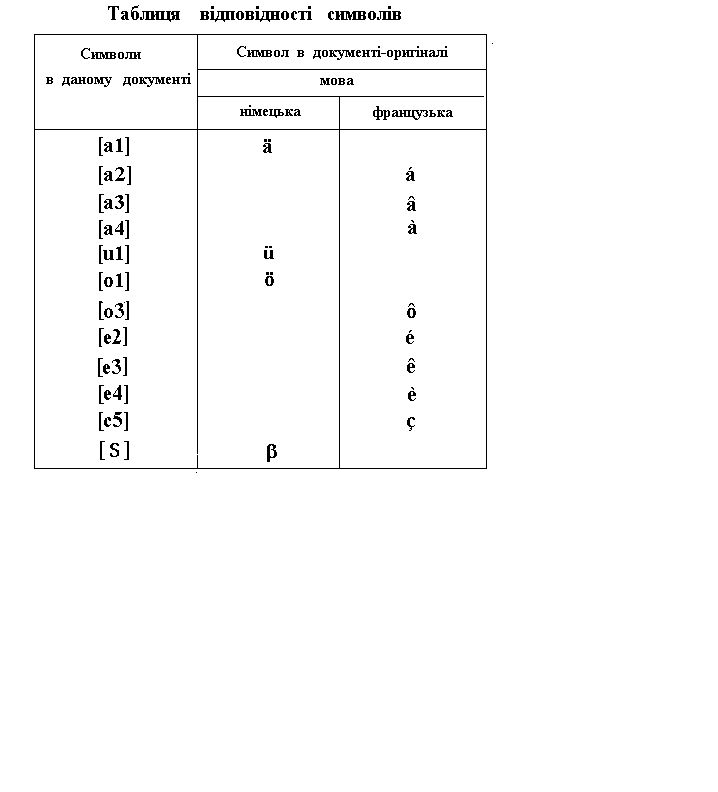 